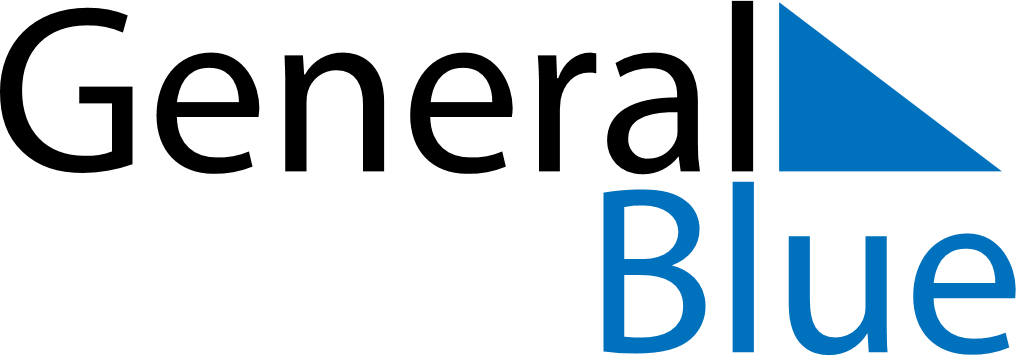 November 2024November 2024November 2024November 2024November 2024November 2024Chunian, Punjab, PakistanChunian, Punjab, PakistanChunian, Punjab, PakistanChunian, Punjab, PakistanChunian, Punjab, PakistanChunian, Punjab, PakistanSunday Monday Tuesday Wednesday Thursday Friday Saturday 1 2 Sunrise: 6:19 AM Sunset: 5:15 PM Daylight: 10 hours and 56 minutes. Sunrise: 6:20 AM Sunset: 5:15 PM Daylight: 10 hours and 54 minutes. 3 4 5 6 7 8 9 Sunrise: 6:20 AM Sunset: 5:14 PM Daylight: 10 hours and 53 minutes. Sunrise: 6:21 AM Sunset: 5:13 PM Daylight: 10 hours and 51 minutes. Sunrise: 6:22 AM Sunset: 5:12 PM Daylight: 10 hours and 50 minutes. Sunrise: 6:23 AM Sunset: 5:11 PM Daylight: 10 hours and 48 minutes. Sunrise: 6:24 AM Sunset: 5:11 PM Daylight: 10 hours and 47 minutes. Sunrise: 6:25 AM Sunset: 5:10 PM Daylight: 10 hours and 45 minutes. Sunrise: 6:25 AM Sunset: 5:09 PM Daylight: 10 hours and 44 minutes. 10 11 12 13 14 15 16 Sunrise: 6:26 AM Sunset: 5:09 PM Daylight: 10 hours and 42 minutes. Sunrise: 6:27 AM Sunset: 5:08 PM Daylight: 10 hours and 41 minutes. Sunrise: 6:28 AM Sunset: 5:07 PM Daylight: 10 hours and 39 minutes. Sunrise: 6:29 AM Sunset: 5:07 PM Daylight: 10 hours and 38 minutes. Sunrise: 6:30 AM Sunset: 5:06 PM Daylight: 10 hours and 36 minutes. Sunrise: 6:30 AM Sunset: 5:06 PM Daylight: 10 hours and 35 minutes. Sunrise: 6:31 AM Sunset: 5:05 PM Daylight: 10 hours and 34 minutes. 17 18 19 20 21 22 23 Sunrise: 6:32 AM Sunset: 5:05 PM Daylight: 10 hours and 32 minutes. Sunrise: 6:33 AM Sunset: 5:04 PM Daylight: 10 hours and 31 minutes. Sunrise: 6:34 AM Sunset: 5:04 PM Daylight: 10 hours and 30 minutes. Sunrise: 6:35 AM Sunset: 5:04 PM Daylight: 10 hours and 28 minutes. Sunrise: 6:36 AM Sunset: 5:03 PM Daylight: 10 hours and 27 minutes. Sunrise: 6:36 AM Sunset: 5:03 PM Daylight: 10 hours and 26 minutes. Sunrise: 6:37 AM Sunset: 5:03 PM Daylight: 10 hours and 25 minutes. 24 25 26 27 28 29 30 Sunrise: 6:38 AM Sunset: 5:02 PM Daylight: 10 hours and 24 minutes. Sunrise: 6:39 AM Sunset: 5:02 PM Daylight: 10 hours and 23 minutes. Sunrise: 6:40 AM Sunset: 5:02 PM Daylight: 10 hours and 22 minutes. Sunrise: 6:41 AM Sunset: 5:02 PM Daylight: 10 hours and 21 minutes. Sunrise: 6:42 AM Sunset: 5:02 PM Daylight: 10 hours and 20 minutes. Sunrise: 6:42 AM Sunset: 5:01 PM Daylight: 10 hours and 19 minutes. Sunrise: 6:43 AM Sunset: 5:01 PM Daylight: 10 hours and 18 minutes. 